Показатели развития ребенка третьего года жизни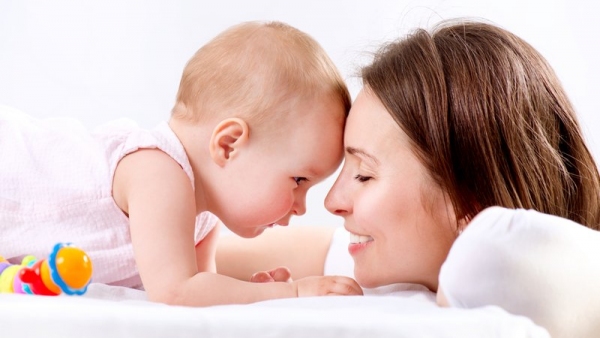 От 2 лет до 2 лет 6 месяцев:Ребенок понимает будущее, прошедшее время;Появляются вопросы «Где?», «Почему?», «Куда?»;Легко повторяет услышанные фразы;Понимает рассказ без сопровождения иллюстрациями;Легко воспроизводит в игре ряд последовательных, связанных между собой часто наблюдаемых действий;Начало конструктивной деятельности;В игре объединяются 2-3 ребенка;Влезает на табурет или скамейку;Полностью одевается, но еще не умеет застегивать пуговицы и завязывать шнурки;Ест аккуратноОт 2 лет 6 месяцев до 3 летЛегко запоминает стихи и песенки;Словарь равен 1000-1200 словам;В словарь входят следующие части речи: существительные, прилагательные, наречия, местоимения, простые предложения;Появляются вопросы «Зачем?», «Когда?»;Произносит правильно все гласные и простые согласные звуки;Начало изобразительной деятельности;Знает и называет четыре основных цвета;Имеет понятие о количестве предметов – один, два, много, меньше, больше;Может согласовывать свои движения с другими детьми, например, ходить парами в общем кругу, одновременно действовать рукой и ногой. Может менять темп, направление, характер движений в зависимости от словесного или музыкального сигнала;Одевается самостоятельно, может застегнуть пуговицу, завязать шнурки с помощью взрослого;Моет руки перед едой без напоминания;Пользуется салфеткой по мере надобности, после напоминания;Благодарит после еды без напоминания.